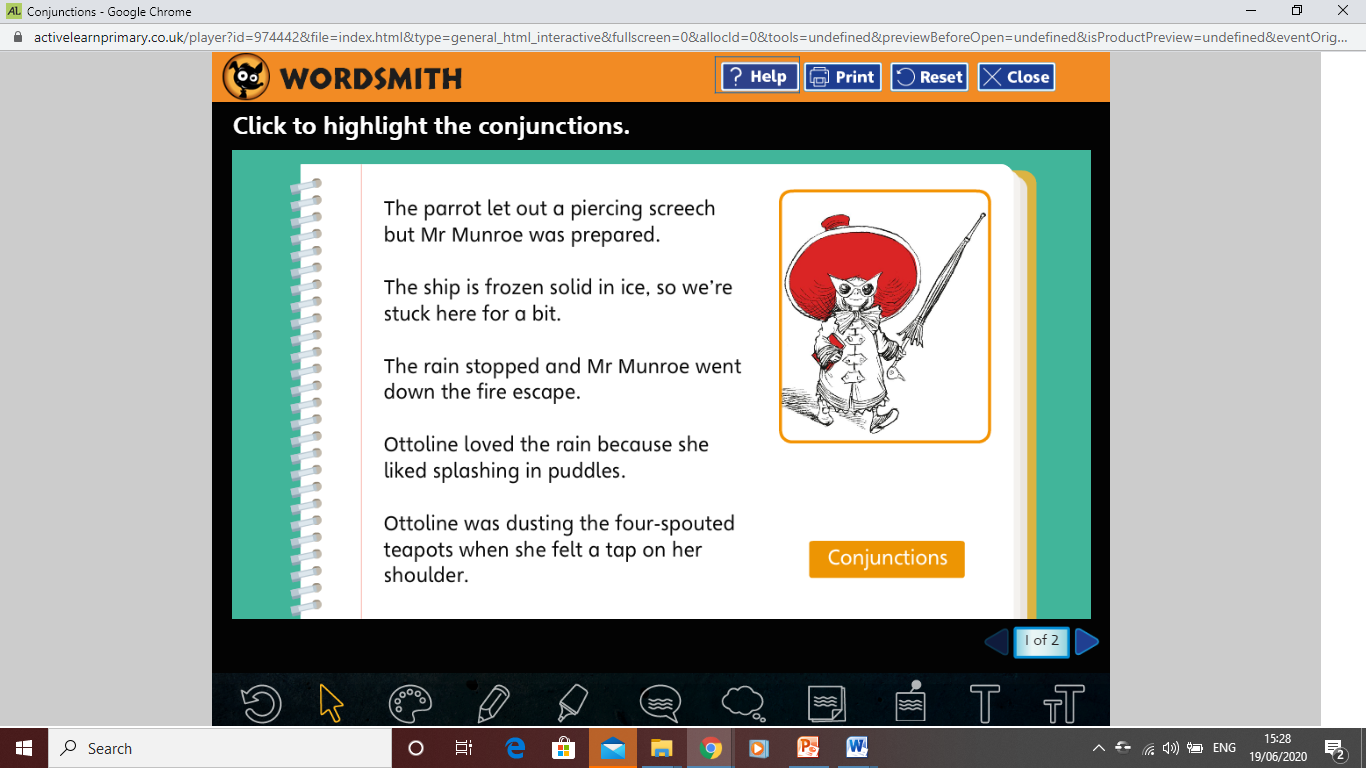 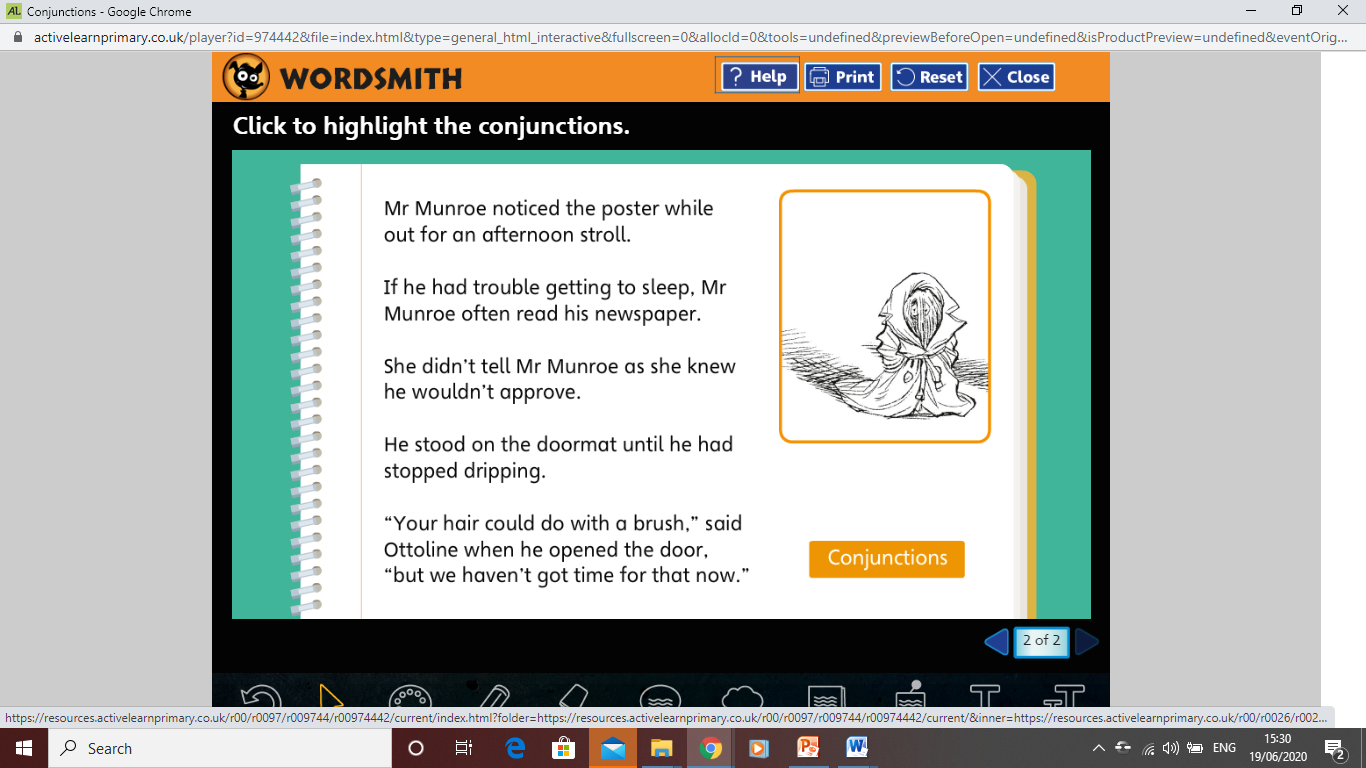 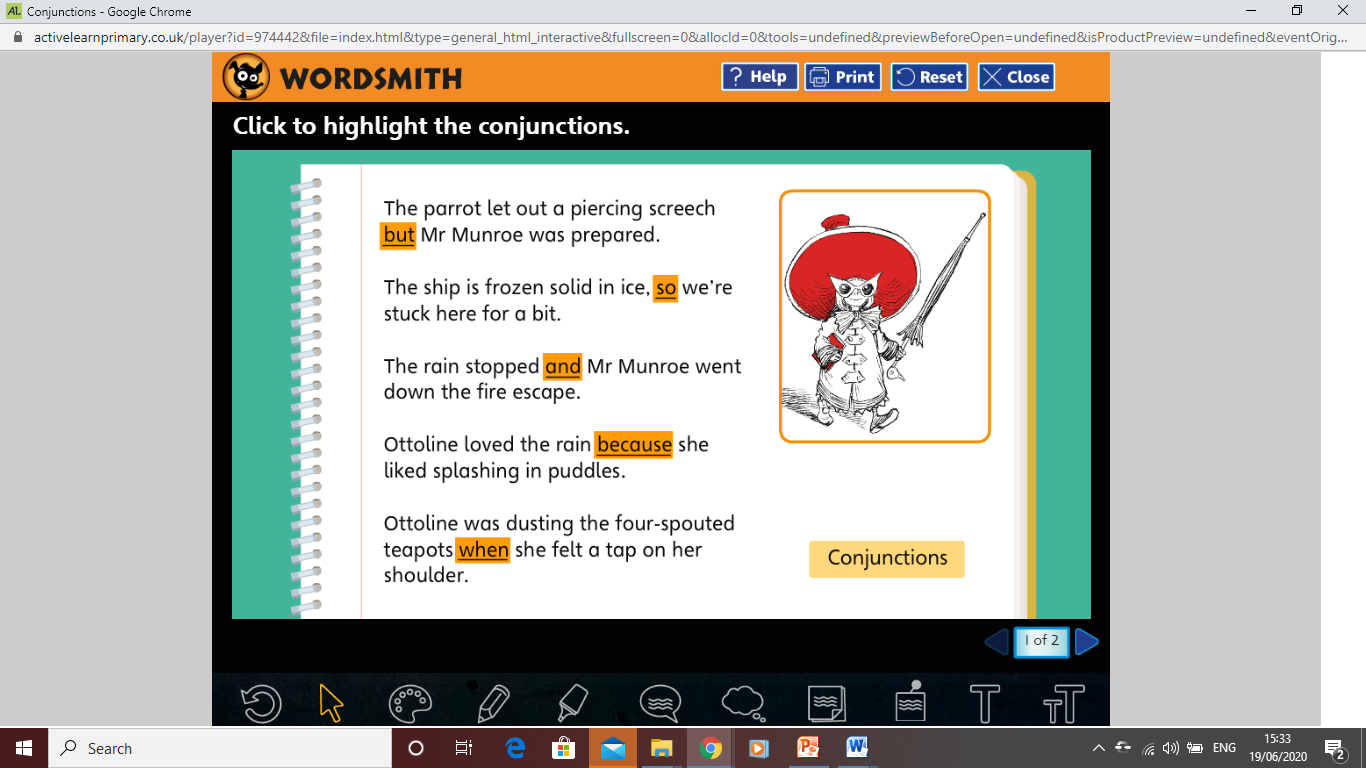 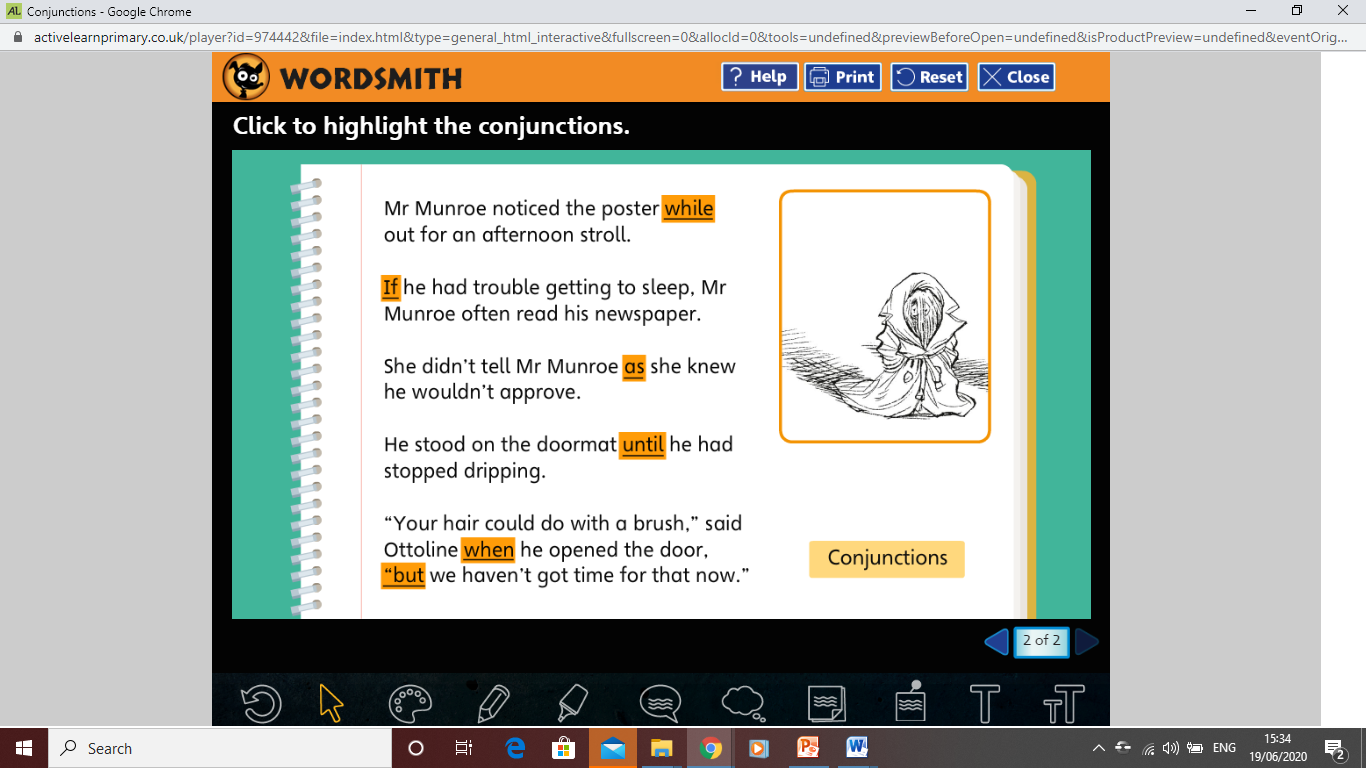 Task 2:Here are some clauses. Are they complete sentences? Do they make sense on their own? What is missing?while out for an afternoon strolluntil he had stopped drippingwhen he opened the doorif he had trouble getting to sleepbecause she liked splashing in puddlesso we are stuck here for a bitThese are the subordinate clauses. They don’t make sense on their own and need a main clause to make the sentence complete.Here are some sentence starters and conjunctions you could use to make up a sentence that has a main clause and a subordinate clause. The conjunctions in red are a little more tricky to use so use these if you like a challenge!Challenge: you could choose a conjunction and then write your own sentence. You could also put the subordinate clause in a different place in the sentence. Remember the subordinate clause can come at the beginning, middle or end of a sentence but it needs a comma after it if it starts the sentence and a pair of commas round it if it comes in the middle. Pick a sentence starter, choose a conjunction and complete the sentence.Ottoline was worried …Mr. Munroe was waiting for a bus …Ottoline was polishing her shoe collection …Mr. Munroe wanted to show Ottoline something …Ottoline went down to the basement …Ottoline brushed Mr. Munroe’s hair …